   	                                                          Date: June 2014                                                                       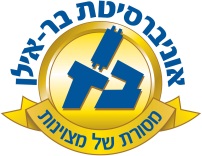 Course Name and Number:Intro to Ancient Philosophy: Greek concept of Love & Friendship46-388-0146-389-01Type of course: Lecture/discussionYear of Studies:  2014-2015  Semester:  Fall & Spring    Hours/credits: 2The courses objectives: To introduce students to the ideas of the Greek philosophers. To enable them to clarify and question their own beliefs. To develop skills of reading and analyzing philosophic writings.To develop the ability to articulate and present ideas.Course Description: In this course we will read and discuss a selection of writings by Greek philosophers and writers related to the subjects of love and war.  include Homer, Hesiod, Heracleitus, Plato, Aristotle, Xenophon. If time permits, we also compare some of the Biblical conceptions of war found in the book of Joshua. The Process of the Course: I use a Maieutic method to encourage the students to think through problems on their own in the context of class discussions.  Detailed Lesson plan:Semester One: Philosophy and Love.1. Introduction:  The rise of philosophy – Homer, Hesiod and Herodotus2. Sophocles and other philosophical poets.3. Pre-Socratic Philosophers: Heracleitus and Parmenides4. Quiz #1. Introduction to Socrates.5. Plato: Symposium6. Plato: Symposium7. Plato: Symposium8. Quiz # 2 on Plato Symposium; Introduction to Aristotle9. Aristotle on Happiness: Book One 1-5, 7. 10. Aristotle on Love and Friendship: Nicomachaean Ethics 8-9 11. Aristotle on Love and Friendship: Nicomachaean Ethics 8-9 12. Summary and preparation for semester examSemester Two: Philosophy and War.1. Introduction to Plato's Political Philosophy.2. Republic book two.3 Republic book three4. Republic book four5. Quiz # 1 on Republic. Introduction to Xenophon Cyropaedia6. Cyropaedia, book one, 1-37. Cyropaedia, book one, 3-58. Cyropaedia, book one, 69. Quiz #2 on Cyropaedia book one10. Book of Joshua 1-211. Book of Joshua 3-4.12. Review and preparation for final exam.Course requirements: Students are required to read the assigned reading materials, to participate actively in class discussions and to take six exams.Requirements/ Assignment/TasksSee above.Grade Components -Number grade. The Students' grade is based on class participation and performance on exams.Bibliography: (Required/ Elective)Students are required to read selections from Plato, Aristotle and Xenophon.Required textbooks, other textbooksI have prepared a reader which contains the reading selections necessary for this course. The students may also be required to have a Tanach.